LOYOLA COLLEGE (AUTONOMOUS), CHENNAI – 600 034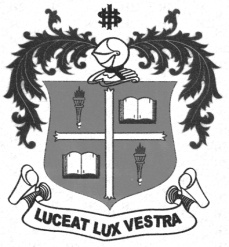 B.A. DEGREE EXAMINATION – ECONOMICSFIFTH SEMESTER – NOVEMBER 2012EC 5400 - SOCIAL ECONOMICS                 Date : 16/11/2012 	Dept. No.	        Max. : 100 Marks                 Time : 9:00 - 12:00 	                                             Part-AAnswer any FIVE questions in about 75 words each:					        (5X4 = 20)1. Define social economics.2. What is meant by frictional unemployment? 3. Distinguish between explicit and implicit cost.4. What is meant by human capital?5. Write a short note on subsidy.6. What are the various source of energy?7. Define crimes.Part-BAnswer any Four questions in about 250 words each: 			                               (4X10=40)Explain the social principle of Mahatma Gandhi.Bring out the characteristics of social economics.Distinguish between rural and urban poverty.Bring out the requisites of economic growth.Explain the special characteristics of health services.Explain the various forms of discrimination. Write a note on Human rights and its significance.	Part-CAnswer any Two questions in about 900 words each:				                    (2X20=40)Discuss the Marxian doctrine of social economics.Highlights the various Anti-Poverty programmes taken by the Government. Discuss the role of education in the process of development of a society.Analyse the social and economic crimes. Suggest measures to prevent the same.********